Швейцария
1 ночной переезд
СПб/Москва – Брест – Варшава – Дрезден – Женева – Лозанна – Вевей – Люцерн – Цюрих – Мюнхен – Краков – Брест – СПб/Москва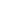 (*) Доплата/ чел. - 25 у.е.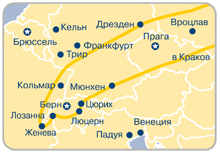 СТОИМОСТЬ ТУРАСТОИМОСТЬ ТУРА Размещение в 2/3-местном номере389  Программа тура  Программа тура 1 день Встреча группы на Витебском вокзале в Световом зале на 2-м этаже в 14:00. Отправление в Брест из Санкт-Петербурга поездом №49 в 15:00/ из Москвы поездом №27 в 15:08 (просьба уточнять номер поезда и время отправления). 2 деньПрибытие в Брест в 08:24 (СПб) /в 05.35(Москва). Посадка в автобус. Переезд в Варшаву (ок. 200 км). Краткая пешеходная экскурсия по Старому городу. Переезд по территории Польши (ок. 500 км). Транзитная ночь в отеле на территории Польши (недалеко от польско-немецкой границы). 3 деньЗавтрак. Переезд в Дрезден (ок.120 км). Обзорная экскурсия по городу. Ночь в отеле.  4 деньЗавтрак. Переезд в Женеву (ок. 320 км). Обзорная экскурсия по городу. Для желающих – небольшой круиз по Женевскому озеру (доп.плата). Свободное время. Ночь в отеле. 5 деньЗавтрак Отъезд в Лозанну (ок. 70 км). Осмотр города. Переезд на Швейцарскую Ривьеру. Осмотр города Вевей. Переезд в Монтрё. Посещение Шильонского замка (доп.плата). Ночь в отеле. 6 деньЗавтрак. Переезд в Люцерн. Пешеходная экскурсия по городу. Для желающих – небольшой круиз по озеру. (доп.плата). Посещение Цюриха (ок. 60 км). Знакомство с городом. Выезд в Германию (ок. 300 км). Ночь в отеле. 7 деньЗавтрак. Переезд в Мюнхен (ок. 20 км). Знакомство с городом. Ночной переезд (ок. 980 км). 8 день Прибытие в Краков. Обзорная экскурсия по Кракову. Переезд на границу (ок. 500 км). Ночь в отеле (Белоподляска). 9 деньЗавтрак. Отправление на польско-белорусскую границу. Переезд в Брест. Посадка на поезд №50 в 14:10 Брест - Санкт-Петербург / № 28 Брест - Москва в 17:40. 10 деньПрибытие в Санкт-Петербург на Витебский вокзал в 09:40 /прибытие в Москву в 09:20.В стоимость тура входит:проживание в отеле 2/3* в Дрездене (1 ночь), Женеве (1 ночь), Монтрё (1 ночь) проживание в транзитных отелях туркласса 2*, WC и душ в номере (3 ночи) завтраки в отелях обзорные экскурсии по программе без входных билетов на платные объектыавтобусное обслуживание, услуги гида и сопровождающего Дополнительно оплачивается (у.е.)Дополнительно оплачивается (у.е.)Дополнительно оплачивается (у.е.)Дополнительно оплачивается (у.е.)взр.дети 12-17дети 6-11консульский сбор на визу (срок подачи документов не позднее 14 дней)50 50 50 медицинская страховка101010страховка от невыезда 151515доплата за одноместное проживание в отелях180180180ж/д билеты: Москва/СПб - Брест - Москва/СПбж/д билеты: Москва/СПб - Брест - Москва/СПбж/д билеты: Москва/СПб - Брест - Москва/СПбж/д билеты: Москва/СПб - Брест - Москва/СПбпроезд на общественном транспорте проезд на общественном транспорте проезд на общественном транспорте проезд на общественном транспорте Дополнительные экскурсии , входные билеты на все платные объекты (в национальной валюте)Дополнительные экскурсии , входные билеты на все платные объекты (в национальной валюте)Дополнительные экскурсии , входные билеты на все платные объекты (в национальной валюте)Дополнительные экскурсии , входные билеты на все платные объекты (в национальной валюте)Информация по туруИнформация по туруИнформация по туруИнформация по туруИнформация по туруОбщий километраж: ок. 3070 км. 